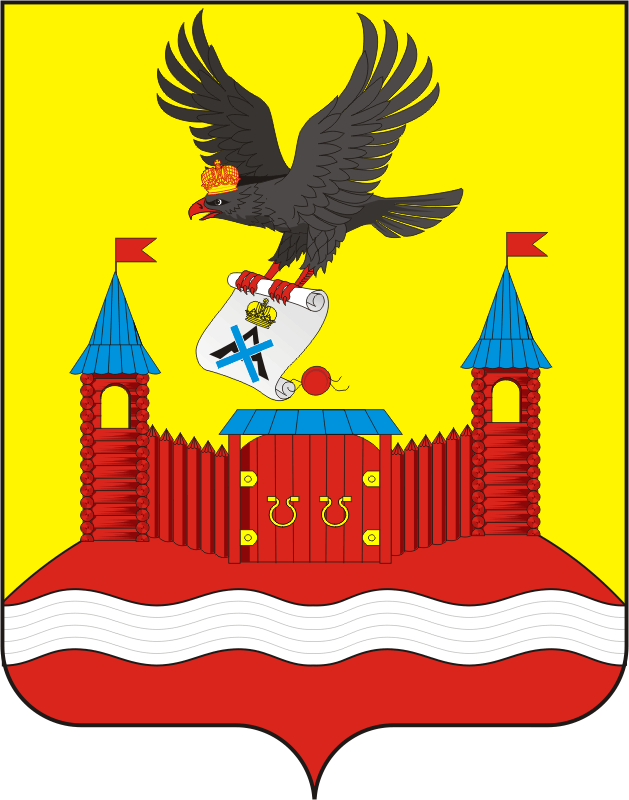 АДМИНИСТРАЦИЯ НОВОЧЕРКАССКОГО СЕЛЬСОВЕТАСАРАКТАШСКОГО РАЙОНА ОРЕНБУРГСКОЙ ОБЛАСТИП О С Т А Н О В Л Е Н И Е _________________________________________________________________________________________________________27.02.2019                                   с.Новочеркасск	                      	        № 19-пО создании комиссии по списанию муниципального имущества муниципального образования Новочеркасский сельсовет Саракташского района оренбургской области В соответствии Уставом муниципального образования Новочеркасский сельсовет Саракташского района Оренбургской области, Положением «О порядке списания муниципального имущества муниципального образования Новочеркасский сельсовет Саракташского района Оренбургской области», утвержденным постановлением администрации Новочеркасского сельсовета от 27.02.2018 № 18-п: 1. Создать комиссию по списанию муниципального имущества муниципального образования Новочеркасский сельсовет Саракташского района Оренбургской области.2. Утвердить состав комиссии по списанию муниципального имущества муниципального образования Новочеркасский сельсовет Саракташского района Оренбургской области согласно приложению № 12. Утвердить Положение о комиссии по списанию муниципального имущества муниципального образования Новочеркасский сельсовет Саракташского района Оренбургской области (Приложение № 2)Глава сельсовета                                                                          Н.Ф.СуюндуковПриложение № 1к постановлению администрацииНовочеркасского сельсовета от 27.02.2019 № 19-пСОСТАВкомиссии по списанию муниципального имущества муниципального образования Новочеркасский сельсовет Саракташского района Оренбургской областиСуюндуков Нур Фаткулбаянович - глава администрации муниципального                                                              образования Новочеркасский сельсовет,                                                             председатель комиссииЗолотых надежда Анатольевна     - специалист 1 категории администрации                                                               сельсовета, секретарь комиссииЧлены комиссии:Матвеев Геннадий Егорович         - депутат Совета депутатов                                                             Новочеркасского сельсоветаИксангалеев Данил Мидхатович  - заместитель главы администрации                                                              сельсоветаВолохина Татьяна Ивановна         - специалист 1 категории администрации                                                               сельсовета, секретарь комиссииПриложение № 2к постановлению администрацииНовочеркасского сельсовета от 27.02.2019 № 19-пПОЛОЖЕНИЕо комиссии по списанию муниципального имущества муниципального образования Новочеркасский сельсовет Саракташского района Оренбургской области1.ОБЩИЕ ПОЛОЖЕНИЯ1.1. Комиссия по списанию муниципального имущества муниципального образования Новочеркасский сельсовет Саракташского района Оренбургской области (далее - Комиссия) создана с целью исполнения действующего законодательства в сфере распоряжения муниципальным имуществом.1.2. В своей работе Комиссия руководствуется Гражданским кодексом Российской Федерации, ст. ст. 7, 51 Федерального закона "Об общих принципах организации местного самоуправления в Российской Федерации" от 01.01.2001 N 131-ФЗ, Уставом муниципального образования Новочеркасский сельсовет Саракташского района Оренбургской области, «О порядке списания муниципального имущества муниципального образования Новочеркасский сельсовет Саракташского района Оренбургской области», утвержденным постановлением администрации Новочеркасского сельсовета от 27.02.2018 № 18-п.2.ПОЛНОМОЧИЯ КОМИССИИ2.1 Осмотр предлагаемого к списанию объекта с использованием необходимой технической документации и данных бухгалтерского учета, установление непригодности объекта к восстановлению и дальнейшему использованию.2.2 Установление причин списания объекта (износ, нарушение нормальных условий эксплуатации, аварии, стихийные бедствия и другие).2.3 Выявление лиц, по вине которых произошло преждевременное выбытие основных средств из эксплуатации, внесение предложений о привлечении этих лиц к ответственности, установленной действующим законодательством.2.4 Определение возможности использования отдельных узлов, деталей, материалов списываемого объекта и их оценка.2.5 Проверка акта на списание основных средств по типовой междуведомственной форме "Акт на списание основных средств" N ОС-4 (ОС-4а - для автотранспортных средств), утвержденной постановлением Госкомстата России N 7 от 01.01.2001.По результатам проверки комиссией составляется акт проверки технического состояния предлагаемого к списанию имущества, в котором должна быть отражена целесообразность списания или мотивированный отказ в списании.3.ПРАВА КОМИССИИ3.1 Запрашивать в установленном порядке у организаций, пользователей имущества, дополнительные материалы, необходимые для работы Комиссии;3.2 Привлекать к работе Комиссии компетентных представителей органов местного самоуправления, организаций пользователей имущества и экспертов.4. ОРГАНИЗАЦИЯ РАБОТЫ КОМИССИИ4.1. Комиссия осуществляет свою работу в соответствии с предоставленными полномочиями.4.2. Заседание Комиссии проводятся по мере необходимости. Подготовку материалов для заседания Комиссии осуществляет секретарь комиссии.4.3. Работой Комиссии руководит председатель.4.4. Решение комиссии принимается простым большинством голосов от числа присутствующих.4.5. Заседание Комиссии считается правомочным, если на нем присутствует не менее половины ее членов.5. ФУНКЦИОНАЛЬНЫЕ ОБЯЗАННОСТИ ЧЛЕНОВ КОМИССИИ5.1. Функциональные обязанности председателя:5.1.1. Контроль за деятельностью Комиссии.5.1.2. Подписание протоколов.5.1.3. Назначение даты и времени заседания.5.1.4. Подписание документов по переписке сторон.5.2. Секретарь:5.2.1. Ведение организационно-технологической работы. Обеспечение работников материалом.5.2.2. Ведение протоколов, а также приложений к ним.5.2.4. Обеспечение хранения документов.5.3. Функции членов Комиссии:5.3.1. Рассмотрение документов на списание муниципального имущества.5.3.2. Принятие решения о списании муниципального имущества.